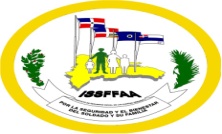 INSTITUTO DE SEGURIDAD SOCIAL DE LAS FUERZAS ARMADAS(ISSFFAA)“AÑO DE LA INNOVACION Y LA COMPETITIVIDAD”FORMULARIO DE CONOCIMIENTO Y ENTENDIMIENTO DE LO ESTABLECIDO EN EL CÓDIGO DE MORAL Y ÉTICA DE LAS FUERZAS ARMADASFecha__________________Por medio del presente Yo_______________________________________________, Cedula No. _________________________en mi calidad de Gerente y/o representante de la empresa ___________________________________________________________
RNC____________________, participante en el procedimiento de selección en la modalidad de __________________________________, No. _____________________
para la compra de_______________________________________________________, certifico y doy fe de haber recibido y/o descargado del Portal Institucional del ISSFFAA; el Código de Moral y Ética de las Fuerzas Armadas, habiéndolo leído y comprendido todo el contenido de dicho manual, por lo que me comprometo a desenvolverme estrictamente apegado a los principios que en él se encuentran estipulados y a las exigencias que el Instituto de Seguridad Social de las Fuerzas Armadas me hiciere, para garantizar su cumplimiento. _________________________________Firma/sello